Srbská 3077/53a, 612 00 BrnoIČ: 05594766, DIČ: CZ05594766mobil: 602 766 845 (hot line)tel.: 541 589 234 (227, 231)fax: 541 589 227email: info@skolnizajezdy.czweb: www.skolnizajezdy.czbankovní spojení: Česká spořitelnačíslo účtu: 5364168309/0800ID datové schránky: gg387t2Dodatek č. 1 ke smlouvě o zájezdu č. 2301180uzavřené dne 20. 1. 2023mezi smluvními stranami ´pořadatel´ a ´zákazník´, přičemžpořadatel je:ŠKOLNÍ ZÁJEZDY, s.r.o. se sídlem Srbská 3077/53a, 612 00 Brno, IČ 05594766a zákazník je:Základní škola, Libčická 10/658, Praha 8 - Čimice 18100, IČ: 604 61 811Tímto dodatkem se nahrazuje:Počet účastníků zájezdu: 46z toho počet žáků, studentů: 43z toho počet pedagogů: 3novým zněním:Počet účastníků zájezdu: 47z toho počet žáků, studentů: 43z toho počet pedagogů: 4Zákazník prohlašuje, že tento dodatek smlouvy potvrzuje na základě souhlasu účastníků zájezdu či jejich zákonnýchzástupců.............................................................................................................................................Podpis a razítko zákazníkaPodpis a razítko pořadatele............................................................................................................................................Jméno a příjmení osoby oprávněné jednat za zákazníkaJméno a příjmení osoby oprávněné jednat za pořadateleV ................................dne................................V ................................dne...............................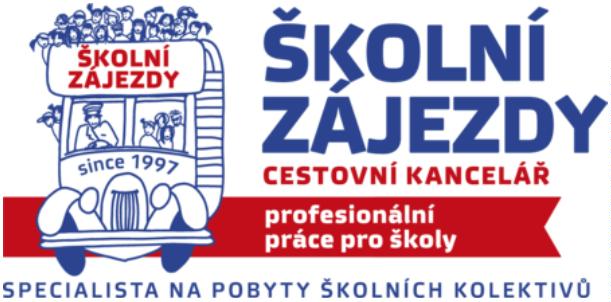 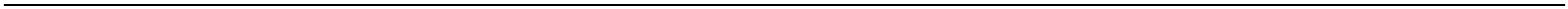 